The WFV Group organised free tree saplings and hedging for local residents to collect at the November Farmers Market at the Neatishead Village Hall. This was made possible by the North Norfolk District Council Tree Give Away initiative. Also present, promoting hedgehog rescue was Marian Grimes of Hedgehog Haven, North Walsham.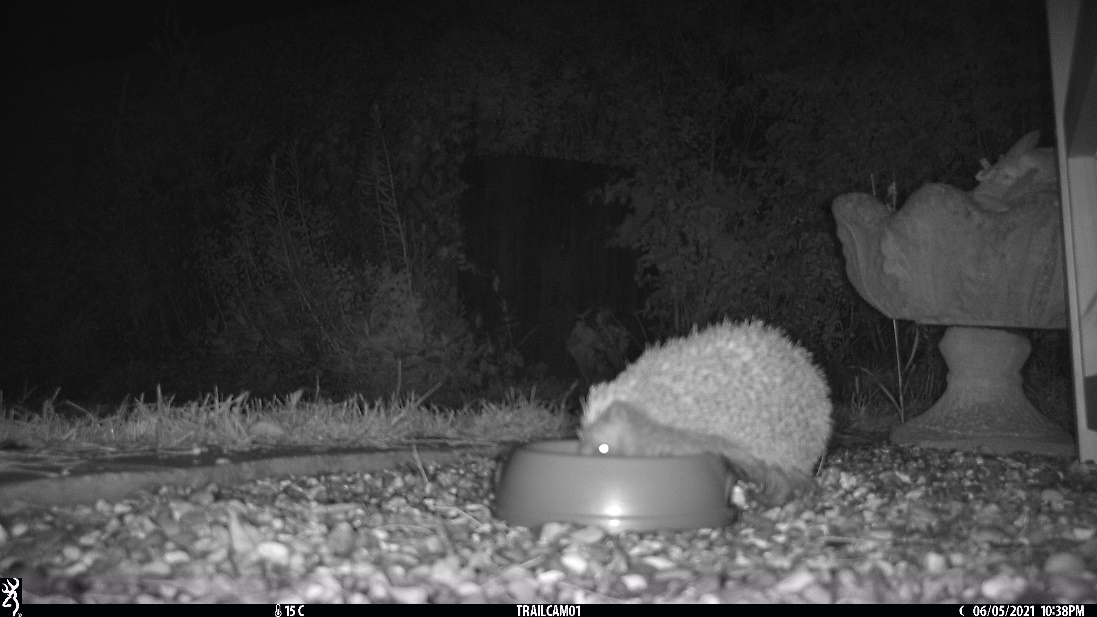 